Консультация для родителей
«Правила дорожного движения весной»По статистике, в тёплое время года люди получают более опасные травмы, чем зимой. Именно весной удлиняются очереди в травмпункты, при этом увидеть в этих очередях можно как взрослых людей, так и молодёжь, подростков и детей.Весной увеличивается количество аварий на дорогах, и, как отмечают травматологи, травмы при дорожно-транспортных происшествиях гораздо тяжелее. Причин тому несколько:Зимой люди водят более аккуратно, а с наступлением тёплой погоды «теряют голову». Весна превращает дороги в настоящую полосу препятствий. Ям и выбоин на дорогах сотни. Ситуация усугубляется ещё и тем, что снег тает и канавы заливает водой, их практически не видно. Машины буквально лавируют по неровному асфальту.Под колёсами настоящая «каша» из тающего снега и грязи. Вести машину по такой дороге водителю очень тяжело – её постоянно заносит.Есть и другая беда с романтичным названием «аквапланирование». Это одно из самых опасных и трудных для преодоления явлений на дороге. Эффект водяного скольжения проявляется обычно при езде по залитому водой дорожному покрытию на скорости свыше 60 км/ч. Ещё зачастую аквапланирование возникает при торможении юзом даже по неглубокой водяной плёнке. Потеря управляемости автомобиля связана с тем, что на высоких скоростях шина начинает собирать перед собой воду. В конечном счёте, вода образует под поверхностью протектора резины водяной клин, поднимающий колесо и препятствующий его надежному сцеплению с дорогой. Неприятная особенность эффекта аквапланирования заключается ещё и в том, что для преодоления этого явления зачастую водитель по привычке начинает бороться с заносом, пытаясь скорректировать траекторию движения «плывущей» машины. Такое поведение водителя оказывается бессмысленным просто из-за отсутствия сцепления с дорогой и нередко приводит к ещё большим заносам и даже опрокидыванию.У детей во время смены сезонов и потепления меняется моторика. Дети отходят от зимы и первым делом несутся на горки, на качели, заполняя детские площадки. За детьми весной нужен глаз да глаз. У детей просыпается жажда движения, они очень активны, особенно после зимы, когда были лишены движения и возможности проводить много времени на улице.Но обезопасить себя, своих детей и избежать травматизма можно, соблюдая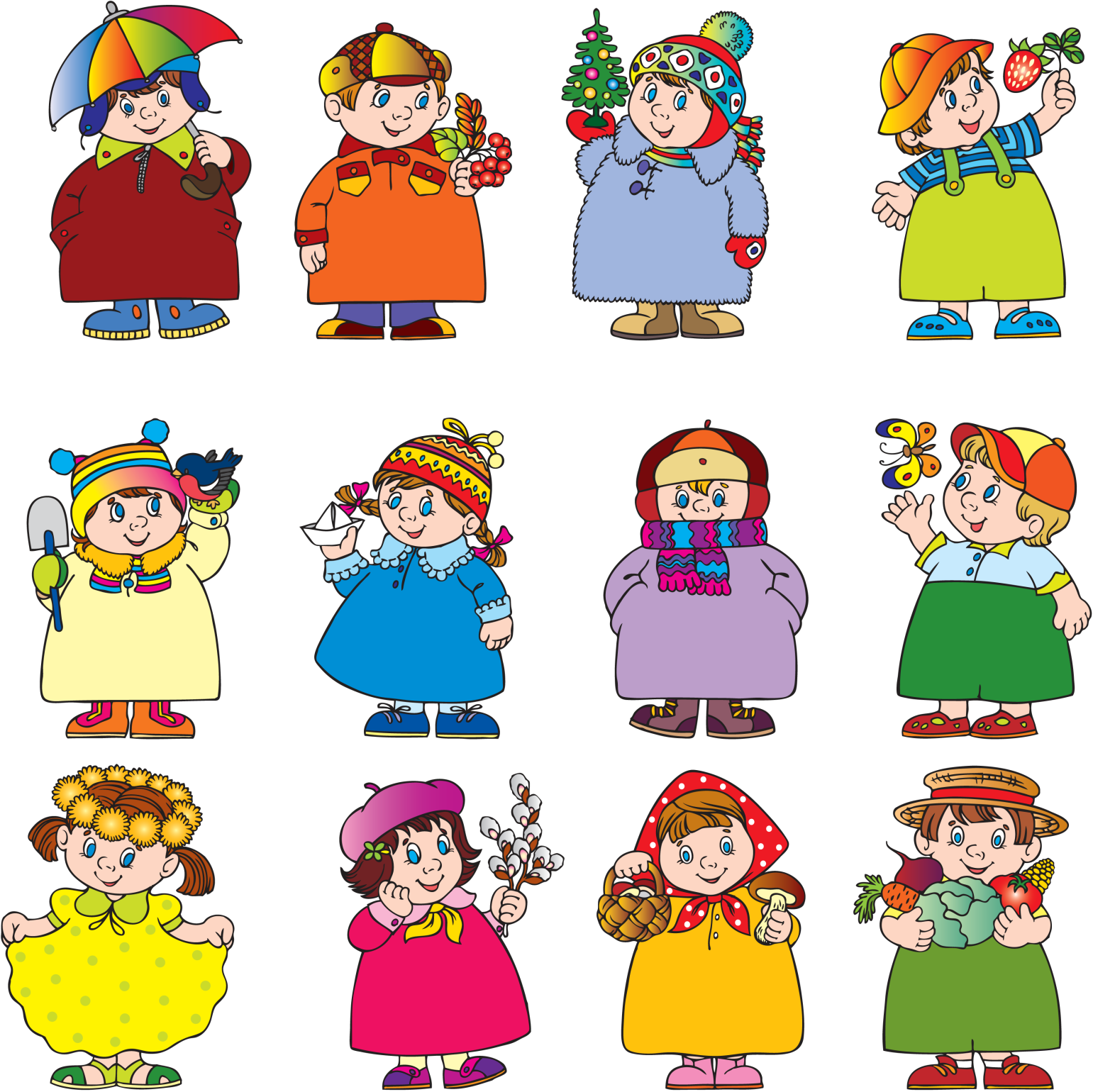 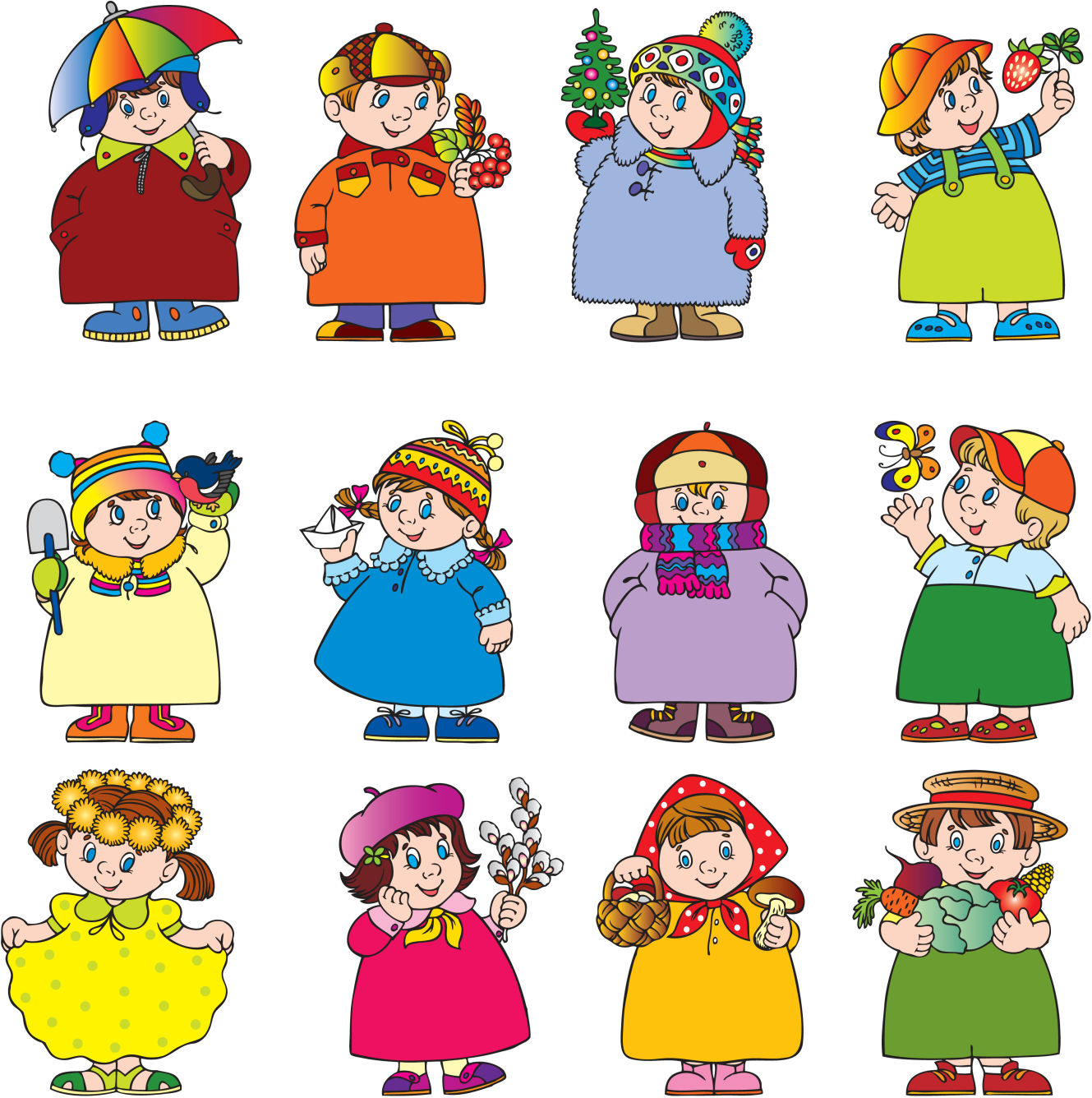 Систематически повторяйте с ребёнком (теоретически и практически: чтение книг, беседы по картинкам, игры, прогулки и т.д.) основные  Правила  Дорожного  Движения, обращая внимание на смену времени года и на предстоящие коварные ситуации, в период этого времени года. Усильте контроль за поведением детей на улице. Помогите им адаптироваться к опасностям весны.Личным примером учите детей соблюдать Правила Дорожного Движения и осторожности на улице и дороге.Научите ребёнка перестраховываться и пропускать автотранспорт, прекратив движение на обочине, подальше от края дороги. Вспомните с ребёнком правила перехода проезжей части: только по зелёному сигналу светофора, спокойным шагом, не балуясь, увеличивая расстояние до движущегося автотранспорта во время снегопада, гололёда, гололедицы, тумана.При использовании личного автотранспорта всегда пристёгивайтесь ремнями безопасности, используйте удерживающие средства при перевозке детей. Родителям стоит обратить внимание, что многие детские сооружения во дворах не могут похвастаться достаточным уровнем безопасности, и поэтому за детьми надо внимательно следить, и если речь идёт о маленьком ребёнке, то желательно быть с ним рядом и подстраховывать.Особенно обратите внимание, уважаемые взрослые, на кучи снега, которые ребятня используют в качестве горок. Как правило – это груда снега, счищенная трактором. Катаясь с такой горы, ребята невольно спускаются на санях прямо на проезжую часть.